Муниципальное бюджетное общеобразовательное учреждениеНовосильская средняя общеобразовательная школаНовосильского района Орловской области(МБОУ Новосильская СОШ)303500, Россия, Орловская область, г. Новосиль, ул. Карла Маркса, д. 12тел.: 8 (486 73) 2-11-95, факс: 8 (486 73) 2-14-03.E-mail: nvslr_nsosh@orel-region.ru, Web-site: http:// www.novosil-sosh.obr57.ru ПРИКАЗ06 сентября 2023 год                                                                                 № 175а    г. НовосильОб утверждении штатного расписания Центра образования цифрового и гуманитарного профилей «Точка роста» муниципального бюджетного общеобразовательного учреждения Новосильской средней общеобразовательной школы Новосильского района Орловской области	На основании Распоряжения Министерства просвещения Российской Федерации   от 17 декабря 2019 года № Р-133 «Об утверждении методических рекомендаций по созданию (обновлению) материально-технической базы общеобразовательных организаций, расположенных в сельской местности и малых городах, для формирования у обучающихся современных технологических и гуманитарных навыков при реализации основных и дополнительных общеобразовательных программ цифрового и гуманитарного профилей в рамках региональных проектов, обеспечивающих  достижений целей, показателей и результата Федерального проекта «Современная школа» национального проекта «Образование» и признании утратившим силу распоряжение Минпросвещения России от 1 марта 2019 года № Р-23 «Об утверждении методических рекомендаций по созданию мест для реализации основных и дополнительных общеобразовательных программ цифрового, естественнонаучного, технического и гуманитарного профилей в образовательных организациях, расположенных в сельской местности и малых городах, и дистанционных программ обучения определенных категорий обучающихся, в том числе на базе сетевого взаимодействия», на основании Приказа муниципального бюджетного общеобразовательного учреждения Новосильской средней общеобразовательной школы Новосильского района Орловской области от 26 марта 2020 года № 69-о «О создании в 2020 году на базе МБОУ Новосильской СОШ Новосильского района Орловской области Центра образования цифрового и гуманитарного профилей «Точка роста», для обеспечения реализации целей и задач Центра образования цифрового и гуманитарного профилей «Точка роста» муниципального бюджетного 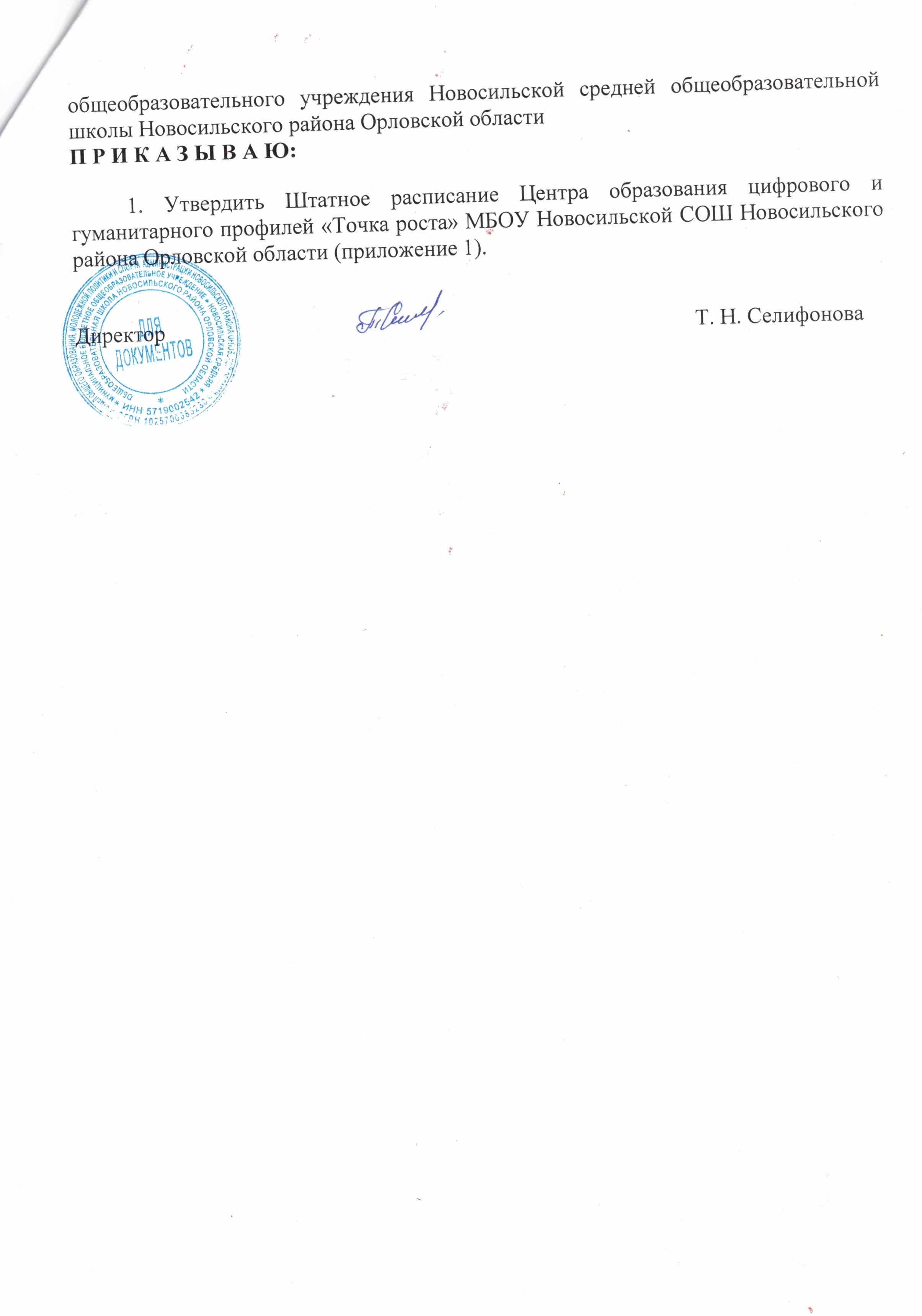 Приложение 1к приказу № 175 а    от 06 сентября 2023 годаШтатное расписаниеЦентра образования цифрового и гуманитарного профилей «Точка роста» муниципального бюджетного общеобразовательного учреждения Новосильской средней общеобразовательной школы Новосильского района Орловской областиФ.И.О.Структурное подразделениеДолжность (специальность, профессия), разряд, класс (категория) квалификацииКоличество штатных единицОбщий педагогический стажКатегорияПерстнева Анастасия АлександровнаУправленческий персоналСтарший методист-руководитель центра116 летПерваяИтогоИтого1Перстнев Александр МихайловичОсновной персоналУчитель (технология)0,153 годаПерваяЛиберова Елена ВладимировнаОсновной персоналУчитель (ОБЖ)0,131 летВысшаяБагрова Светлана НиколаевнаОсновной персоналУчитель (информатика)0,0530 летВысшаяРодыгина Анастасия АлександровнаОсновной персоналПедагог дополнительного образования (шахматы)0,218 летСоответ.Перстнева Анастасия АлександровнаОсновной персоналУчитель (технология)0,0516 летПерваяИтогоИтого1,55